Green Team meeting form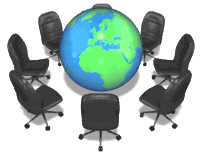 DateAttendanceMeeting’s agendaOutcomesNext meeting’s date